Муниципальное бюджетное учреждение культуры  «Федоровская межпоселенческая центральная библиотека»                  Сектор по работе с мордовским населением РБ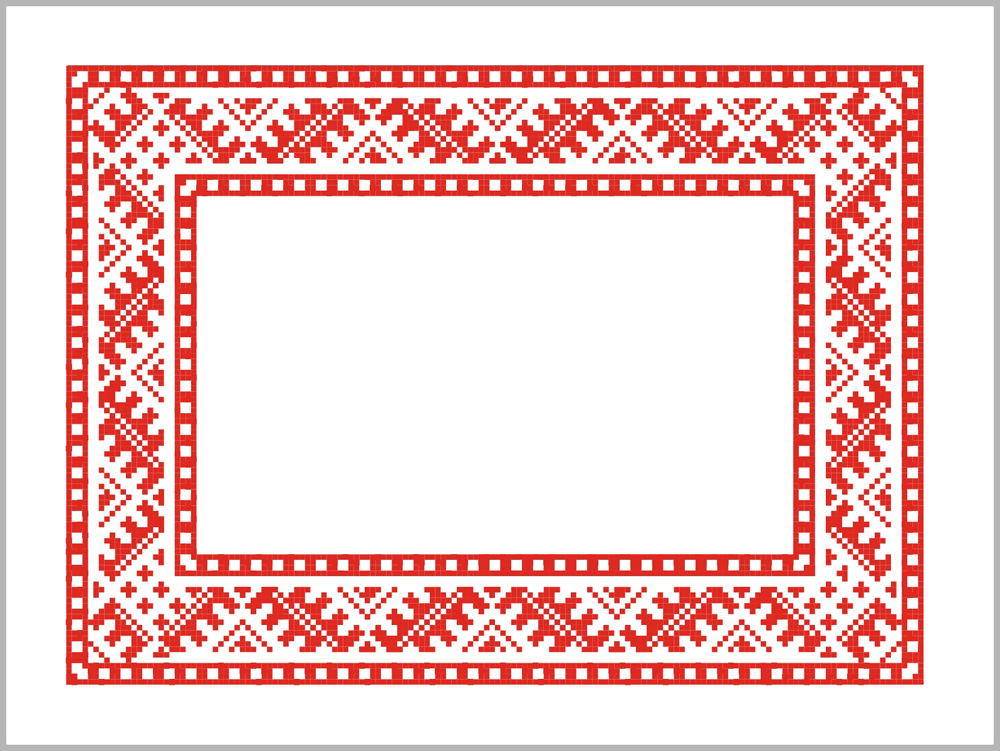 2021–це иестэМокшэрзяньледстнема читнеКалендарь   знаменательных    ипамятных   дат: 2021 год                          Федоровка - 2021А келесь – Минек эрзянь келесь!Морак морот ды сёрмадт стихть, Сон ней гайги масторонь келес,Эйсэнек пек васов вети.                           И. Пиняев16 апреля – День мордовских языков21 декабря – Праздник эпоса «Масторава»21 декабря – Праздник эпоса «Масторава»380 лет  городу Саранск (1641г.)145 лет  со дня рождения   Степана Эрьзи    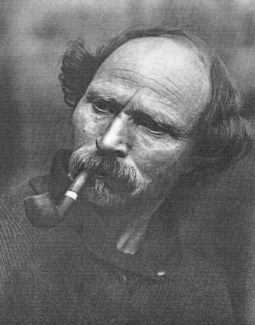 Степан Дмитриевия Эрьзя (настоящая фамилия – Нефёдов) родился 27 октября 1876 года – российский и советский художник, ваятель, мастер скульптуры, представитель стиля модерн.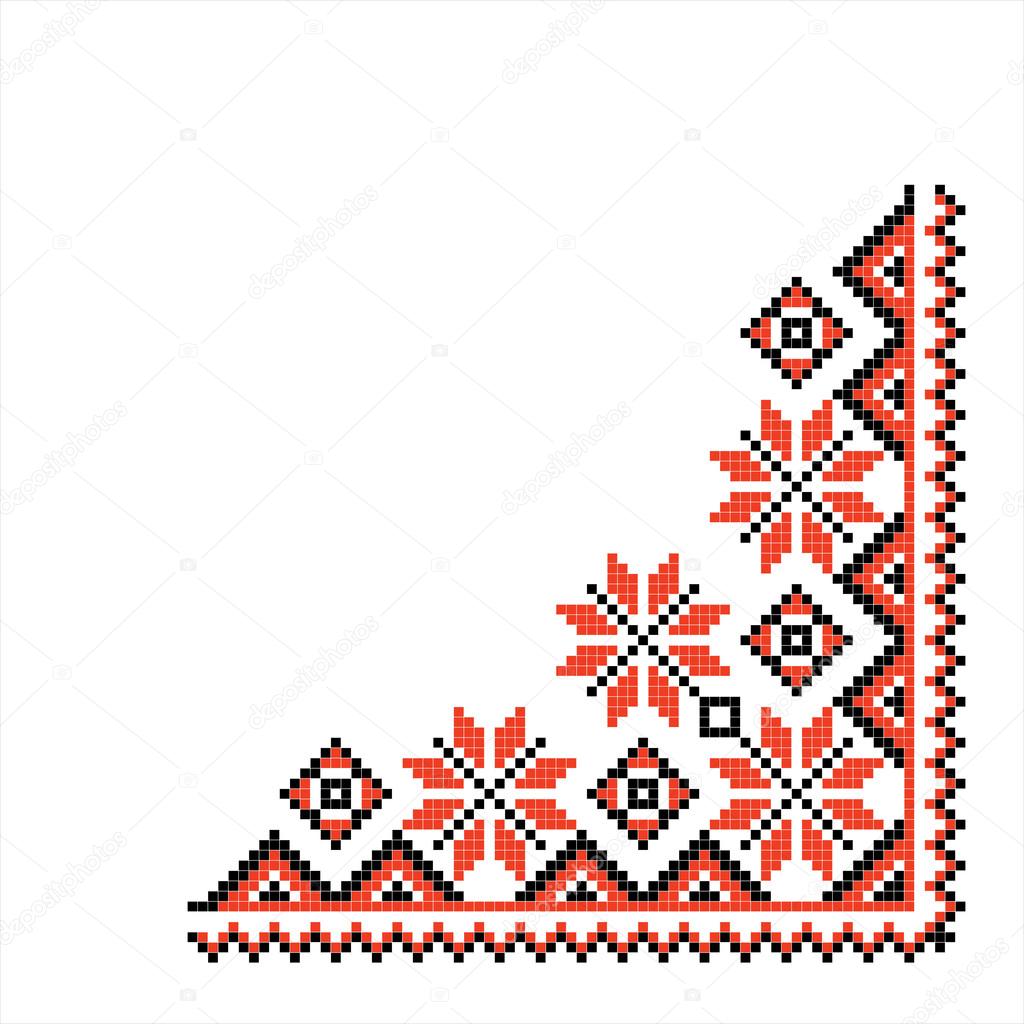 Юбилеи  писателей  МордовииДаволков (Февраль) 7 февраля - 110 лет со дня рождения   Л.С. Кавтаськина 21 февраля - 105 лет со дня рождения   Т.Ф. Якушкина Эйзюрков  (Март)9  марта   -  80 лет со дня рождения    В.Н. Корчеганова11  марта - 120 лет со дня рождения   В. И. Радаевва (Радин-Аловский)20  марта   - 105 лет со дня рождения    А.С. Щеглова22  марта   - 70 лет со дня рождения    В.М. ЮдинойЧадыков (Апрель)3 апреля  - 110 лет со дня рождения  Г.А. ПьянзинаПанжиков (Май)7 мая  - 125 лет со дня рождения  Ф.М. Чеснокова22 мая – 115 лет со дня рождения  Н.Л. Иркаева (Никул Эркай)Аштемков (Июнь)    17  июня  -  115  лет со дня рождения     Т.А. Раптанова 18  июня  -  85  лет со дня рождения     П.А. Ключагина 27  июня  -  85  лет со дня рождения     Ю.Ф. Кузнецова 30  июня  - 130  лет со дня рождения     А.И. Завалишина Медьков (Июль)            16  июля - 110 лет со дня рождения   И.К. ИнжеватоваУмарьков (Август)      21 августа - 110 лет со дня рождения И. Г. Осьмухинна25 августа - 115 лет со дня рождения   А.Д. Куторкина28 августа - 80  лет со дня рождения  А.Д. ШуляеваТаштамков (Сентябрь)8 сентября – 85 лет со дня рождения   А.И. Петайкина8 сентября – 60 лет со дня рождения   К.В. Смородина15  сентября –  85 лет со дня рождения И. Н. Кудашкина 21 сентября –  100  лет со дня рождения Д.С. КуляскинаОжоков (Октябрь)           1 октября - 125 лет со дня рождения     Ф.И. Завалишина6  октября - 70 лет со дня рождения  М.И. Брыжинского10  октября - 80 лет со дня рождения     А.Ф. ЕжоваАцамков (Декабрь)15  декабря  - 85 лет со дня рождения  М.Г Имярекова